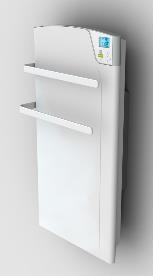 RADIATEUR SECHE-SERVIETTESMAJORQUELe chauffage dans la salle de bains ou la cuisine sera assuré par un radiateur sèche-serviettes de marque THERMOR modèle MAJORQUE. Il aura les caractéristiques suivantes :Châssis :Encombrement minimal avec 356mm de largeCarrosserie en acierPeinture epoxy polyester polymériséBarres porte-serviettes fournies et positionnables à droite ou à gauche suivant la configuration de la pièceColoris blanc RAL 9016 ou gris RAL 7016Classe II / IK08 / IP24Eléments chauffants :Partie chauffage : 600WPartie soufflerie : 800WInstallation :Fixation par dosseret encliquetable servant de gabarit de poseCordon d’alimentation 3 fils (phase + neutre + fil pilote)Régulation :Modes boost et séchage :Temporisation boost réglable en minute dans la plage 10 à 60min par pas de 10 minTemporisation séchage réglable en minute dans la plage 30 à 120min par pas de 
30 minProgrammation libre hebdomadaireProgrammable par fil pilote multitarif 6 ordres (confort, confort -1°C, confort -2°C, éco, hors-gel, arrêt chauffage)Interrupteur au dos de l’appareilNF Électricité Performance – 2 étoilesBoîtier de commande : Ecran digital rétroéclairéAffichage de l'heureLe coefficient d’aptitude est de 0,12.